Φύλλο ΕργασίαςΗ Κατερίνα, ο Βασίλης, ο Νέστορας, ο Θοδωρής και η Δανάη ανέλαβαν να παρουσιάσουν τον Κύκλο του Νερού με ένα πρόγραμμα σε Scratch, έχοντας διαφορετικές οδηγίες. Επειδή όμως ήταν λίγο απρόσεκτοι, τους ξέφυγαν μερικά λαθάκια. Ανοίξτε τα αρχεία με τους συνδέσμους που σας δίδονται και επιλέξτε το κουμπάκι 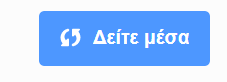 Η αποστολή σας είναι να ελέγξετε τα προγράμματά τους, να τα διορθώσετε και να συμπληρώσετε τους πίνακες που ακολουθούν. Αφού τελειώσετε θα αποθηκεύσετε το έγγραφο με όνομα αρχείου το ονοματεπώνυμό σας.Ανεβάστε το αρχείο εδώ. Καλή Δουλειά!Πρόκληση 1- Τι έπρεπε να δημιουργήσει η Κατερίνα;Αρχείο: https://scratch.mit.edu/projects/383564932/Ένα πρόγραμμα που θα εμφανίζει επαναληπτικά τον κύκλο του νερού, δηλαδή:Επιφανειακή ΑπορροήΕξάτμισηΣυμπύκνωσηΒροχήΤα παραπάνω βήματα επαναλαμβάνονται συνεχώς χωρίς διακοπή. Πρόκληση 2- Τι έπρεπε να δημιουργήσει ο Βασίλης;Αρχείο: https://scratch.mit.edu/projects/383572757 Ένα πρόγραμμα που θα εμφανίζει επαναληπτικά τον κύκλο του νερού, δηλαδή:Επιφανειακή ΑπορροήΕξάτμισηΗ εικόνα Εξάτμιση θα ανεβαίνει ψηλάΣυμπύκνωσηΒροχήΗ εικόνα Βροχή θα πέφτει προς τα κάτωΤα παραπάνω βήματα επαναλαμβάνονται συνεχώς χωρίς διακοπή. Πρόκληση 3- Τι έπρεπε να δημιουργήσει ο Νέστορας;Αρχείο: https://scratch.mit.edu/projects/383573698 Ένα πρόγραμμα που θα εμφανίζει επαναληπτικά τον κύκλο του νερού, δηλαδή:Επιφανειακή ΑπορροήΗ εικόνα Επιφανειακή Απορροή κινείται κατά μήκος του σκηνικού προς τη θάλασσαΕξάτμισηΗ εικόνα Εξάτμιση θα ανεβαίνει ψηλά προς τον ουρανόΣυμπύκνωσηΗ εικόνα Εξάτμιση κινείται κατά μήκος του σκηνικού προς το βουνόΒροχήΗ εικόνα Βροχή θα πέφτει προς τα κάτωΤα παραπάνω βήματα επαναλαμβάνονται συνεχώς χωρίς διακοπή. Πρόκληση 4- Τι έπρεπε να δημιουργήσει ο Θοδωρής;Αρχείο: https://scratch.mit.edu/projects/383574072 Ένα πρόγραμμα που θα εμφανίζει επαναληπτικά τον κύκλο του νερού, δηλαδή:Επιφανειακή ΑπορροήΕμφάνιση κειμένου που εξηγεί την Επιφανειακή ΑπορροήΗ εικόνα Επιφανειακή Απορροή κινείται κατά μήκος του ποταμού προς τη θάλασσαΕξάτμισηΕμφάνιση κειμένου που εξηγεί την ΕξάτμισηΗ εικόνα Εξάτμιση θα ανεβαίνει ψηλά προς τον ουρανόΣυμπύκνωσηΕμφάνιση κειμένου που εξηγεί τη ΣυμπύκνωσηΗ εικόνα Εξάτμιση κινείται κατά μήκος του ουρανού προς το βουνόΒροχήΕμφάνιση κειμένου που εξηγεί τη ΒροχήΗ εικόνα Βροχή θα πέφτει προς τα κάτωΤα παραπάνω βήματα επαναλαμβάνονται συνεχώς χωρίς διακοπή. Πρόκληση 5- Τι έπρεπε να δημιουργήσει η Δανάη;Αρχείο: https://scratch.mit.edu/projects/383574573 Ένα πρόγραμμα που θα εμφανίζει επαναληπτικά τον κύκλο του νερού, δηλαδή:Επιφανειακή ΑπορροήΕμφάνιση κειμένου που εξηγεί την Επιφανειακή ΑπορροήΗ εικόνα Επιφανειακή Απορροή κινείται κατά μήκος του ποταμού προς τη θάλασσα, καθώς ακούγεται ήχος ποταμού που ρέειΕξάτμισηΕμφάνιση κειμένου που εξηγεί την ΕξάτμισηΗ εικόνα Εξάτμιση θα ανεβαίνει ψηλά προς τον ουρανόΣυμπύκνωσηΕμφάνιση κειμένου που εξηγεί τη ΣυμπύκνωσηΗ εικόνα Εξάτμιση κινείται κατά μήκος του ουρανού προς το βουνό, καθώς ακούγεται ο ήχος του αέρα που φυσάειΒροχήΕμφάνιση κειμένου που εξηγεί τη ΒροχήΗ εικόνα Βροχή θα πέφτει προς τα κάτωΤα παραπάνω βήματα επαναλαμβάνονται συνεχώς χωρίς διακοπή. Πηγή: https://www.barefootcomputing.org/resources/bug-in-the-water-cycle Ποιο ή ποια λάθη έχει το πρόγραμμα;Εξηγείστε γιατί τα χαρακτηρίζετε ως λάθη;Πώς διορθώσατε τα λάθη;Εδώ να αντιγράψτε το στιγμιότυπο της οθόνης όπου θα φαίνονται οι εντολές του διορθωμένου προγράμματος (με το πλήκτρο ptr sc και επικόλληση εδώ)Ποιο ή ποια λάθη έχει το πρόγραμμα;Εξηγείστε γιατί τα χαρακτηρίζετε ως λάθη;Πώς διορθώσατε τα λάθη;Εδώ να αντιγράψτε το στιγμιότυπο της οθόνης όπου θα φαίνονται οι εντολές του διορθωμένου προγράμματος (με το πλήκτρο ptr sc και επικόλληση εδώ)Ποιο ή ποια λάθη έχει το πρόγραμμα;Εξηγείστε γιατί τα χαρακτηρίζετε ως λάθη;Πώς διορθώσατε τα λάθη;Εδώ να αντιγράψτε το στιγμιότυπο της οθόνης όπου θα φαίνονται οι εντολές του διορθωμένου προγράμματος (με το πλήκτρο ptr sc και επικόλληση εδώ)Ποιο ή ποια λάθη έχει το πρόγραμμα;Εξηγείστε γιατί τα χαρακτηρίζετε ως λάθη;Πώς διορθώσατε τα λάθη;Εδώ να αντιγράψτε το στιγμιότυπο της οθόνης όπου θα φαίνονται οι εντολές του διορθωμένου προγράμματος (με το πλήκτρο ptr sc και επικόλληση εδώ)Ποιο ή ποια λάθη έχει το πρόγραμμα;Εξηγείστε γιατί τα χαρακτηρίζετε ως λάθη;Πώς διορθώσατε τα λάθη;Εδώ να αντιγράψτε το στιγμιότυπο της οθόνης όπου θα φαίνονται οι εντολές του διορθωμένου προγράμματος (με το πλήκτρο ptr sc και επικόλληση εδώ)